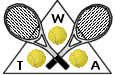               Watertown Tennis Association                            Mixed Doubles Riverfest TournamentSunday, August 11th, 2019 – 9 a.m. (no rain date)Brandt-quirk Tennis CourtsDouble Elimination –Two matches guaranteedThree Categories: Beginners/Intermediate/Advanced**Must have 4 teams per category to run that category. Lack of participants per                                category will result in combining all levels if needed.			       Registration FormNames of both players:_____________________________________________________Contact number & E-mail address:____________________________________________				        ____________________________________________Category (circle one):	  Beginner              Intermediate                      AdvancedRegistration deadline will be August 8th,2019Cost: $7.00 per person-This covers balls, beverages and snacks.Please e-mail registration forms to dan_leija@yahoo.comOr mail to : Dan Leija	C/O Mix Tournament                 608 Green Ridge Circle              Watertown, wI 53094Checks payable to: Watertown Tennis Association, if paying by cash, please have exact amount. This can be paid the morning of.Questions, please call Dan at 920-988-5605-Cell, texting is fine too